Марк Твен «Пригоди Тома Сойєра». Автобіографічні мотиви та багатоплановість повісті - СВІТ ДИТИНСТВА Й МОРАЛЬНІ ЦІННОСТІ В ЛІТЕРАТУРІ Мета: допомогти учням розібратися в будові великого епічного твору; з’ясувати роль власних спостережень та переживань автора у створенні художньої книги; розвивати навички виразного читання, переказу повісті, уміння виділяти сюжетні лінії та епізоди, характеризувати героїв і художні засоби, висловлювати власні міркування; виховувати повагу до старших, уміння орієнтуватися в складних ситуаціях, почуття оптимізму.Завдання для опрацювання:— Письменники — люди особливі. У них багата фантазія, творча уява. Але найкраще пише той, кому близькі думки й почуття своїх героїв, добре знайомі складні ситуації, радощі й печалі життя.Як ми знаємо з біографії, Марк Твен був саме такою людиною. У дитинстві — бешкетник, винахідник, кмітливець. У юності й дорослому житті — людина, яка багато знала й бачила, змінила чимало професій, відчула радість перемоги і гіркоту поразок, невдач, злиднів. Втім, письменник не забув, як йому жилося в дитинстві, що тоді хвилювало, з чим він, стикаючись із дорослим життям, погоджувався, а що категорично не сприймав.Отже, завершуючи знайомство з повістю Марка Твена «Пригоди Тома Сойєра», ми відчуваємо, що це пригоди не лише хлопців, а й самого автора, навіть тітонька Поллі сприймається як його близька людина. Звичайно, історії, що траплялися з хлопцями, мабуть-таки, добре перебільшені, але цілком ймовірні, і це — характерна ознака художнього твору.• Перекажіть епізод про те, як, чому Том і Беккі заблукали в печері. Зверніть увагу на те, чи робили вони що-небудь для своєї безпеки. (Захопилися, прокинувся дух дослідників, ставили знаки на стіні свічкою, втекли від кажанів)• Згадайте ситуації, у яких Том виявив себе: як лицар; як кмітлива людина; як сміливець.1. Прогнозування учнів— Як ви думаєте, чим закінчиться пригода Тома і Беккі в печері й узагалі твір? 2. Виразне читання розділів повісті Марка Твена XXXII, XXXIII, XXXIV (С. 277-280 — за підручником Ю. І. Ковбасенка, Л. В. Ковбасенко; С. 221-227 — за підручником Є. Волощук або за повним текстом)• Чи справдилися ваші передбачення та якою мірою?• Що найбільше вразило вас у прочитаному?• Чи варто було, на ваш погляд, Томові під час розповіді про своє з Беккі визволення з печери додавати «чимало власних вигадок, щоб було цікавіше»?• Що негативного було в поведінці та діях хлопців? («Пахкали люльками», наражалися на небезпеку)• Що здалося вам смішним у прочитаних розділах, наприклад у XXXIV? (Як дорослі, знаючи вже таємницю Гека, хвалили його; яких мук завдавав Гекові новий костюм.)• У чому виявляється американський національний характер твору? (Удова Дуглас вирішила взяти Гека на виховання, дати освіту й допомогти відкрити свою справу; зберігання середнім класом грошей у банку; деякий авантюризм, потяг до мандрів і пригод, винахідливість.)Прочитайте вислів американського письменника-критика про повість Марка Твена «Пригоди Тома Сойєра».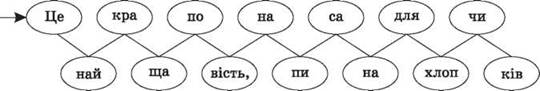 (Зліва направо: «Це найкраща повість, написана для хлопчиків».)Домашнє завданняДочитати повість до кінця, «Заключне слово» (С. 281-184 — за підручником Ю. І. Ковбасенка, Л. В. Ковбасенко; Є. Волощук — за повним текстом); повторити основні епізоди твору, вміти переказувати від імені героїв, характеризувати образи.Запишіть у зошит продовження реченьІнтерактивна вправа «Мікрофон»Продовжте речення:• Якби я потрапив (потрапила) у печеру...• Якби я знайшов (знайшла) скарб...• На мою думку, письменник...• Кінець твору мені здався...